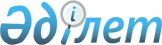 О повышении ставок земельного налога на земли населенных пунктов Целиноградского района
					
			Утративший силу
			
			
		
					Решение Целиноградского районного маслихата Акмолинской области от 23 ноября 2016 года № 70/8-6. Зарегистрировано Департаментом юстиции Акмолинской области 29 декабря 2016 года № 5656. Утратило силу решением Целиноградского районного маслихата Акмолинской области от 25 июля 2022 года № 162/29-7
      Сноска. Утратило силу решением Целиноградского районного маслихата Акмолинской области от 25.07.2022 № 162/29-7 (вводится в действие по истечении десяти календарных дней после дня его первого официального опубликования).
      Сноска. В заголовке и по всему тексту внесены изменения на казахском языке, текст на русском языке не меняется решением Целиноградского районного маслихата Акмолинской области от 30.01.2018 № 182/25-6 (вводится в действие со дня официального опубликования).
      "В соответствии с пунктом 3 статьи 510 Кодекса Республики Казахстан "О налогах и других обязательных платежах в бюджет (Налоговый кодекс)" от 25 декабря 2017 года Целиноградский районный маслихат РЕШИЛ:
      Сноска. Преамбула – в редакции решения Целиноградского районного маслихата Акмолинской области от 30.01.2018 № 182/25-6 (вводится в действие со дня официального опубликования).


      1. Повысить ставки земельного налога на земли населенных пунктов Целиноградского района согласно приложению.
      2. Настоящее решение вступает в силу со дня государственной регистрации в Департаменте юстиции Акмолинской области и вводится в действие с 1 января 2017 года.
      "СОГЛАСОВАНО"
      23.11.2016
      23.11.2016
      23.11.2016 Повышенные ставки земельного налога на земли населенных пунктов Целиноградского района
      Сноска. Приложение - в редакции решения Целиноградского районного маслихата Акмолинской области от 17.03.2020 № 389/58-6 (вводится в действие со дня официального опубликования).
					© 2012. РГП на ПХВ «Институт законодательства и правовой информации Республики Казахстан» Министерства юстиции Республики Казахстан
				
      Председатель сессииЦелиноградского районногомаслихата

А.Тиманов

      Секретарь Целиноградскогорайонного маслихата

Б.Жанбаев

      Аким Целиноградского района

М.Таткеев

      Руководитель республиканскогогосударственного учреждения"Управление государственныхдоходов по Целиноградскому районуДепартамента государственных доходовпо Акмолинской области Комитетагосударственных доходовМинистерства финансовРеспублики Казахстан"

А.Жантемиров

      Руководительгосударственного учреждения"Отдел земельных отношенийЦелиноградского района"

А.Нуртазин
Приложение
к решению Целиноградского
районного маслихата
от 23 ноября 2016 года
№ 70/8-6
Номерзоны
Проценты повышения ставок земельного налога
Кадастровый квартал, название населенных пунктов, входящих в зону (по сельским округам)
1
2
3
І
+50
01-011- (019-022) село Акмол (сельский округ Акмол)
І
+50
01-011-016 село Косшы (Косшынский сельский округ)
І
+50
01-011-015 село Караоткель (Караоткельский сельский округ)
І
+50
01-011-009 село Нуресиль (Нуресильский сельский округ)
І
+50
01-011-002 село Арайлы (Арайлынский сельский округ)
І
+50
01-011-069 село Коянды
І
+50
01-011-068 село Талапкер (Талапкерский сельский округ)
І
+50
01-011- (034 -035) село Кабанбай батыра (сельский округ Кабанбай батыра)
II
+45
01-011-027 село Оразак (Оразакский сельский округ)
II
+45
01-011-023 село Отемис (сельский округ Акмол)
II
+43
01-011-046 село Софиевка (Софиевский сельский округ)
II
+39
01-011-033 село Рахымжана Кошкарбаева (сельский округ Рахымжана Кошкарбаева)
II
+32
01-011-028 село Шалкар (Шалкарский сельский округ)
II
+30
01-011-070 село Каражар (Караоткельский сельский округ)
II
+28
01-011-085 село Шубар (Кызылсуатский сельский округ)
II
+28
01-011-081 село Кызылжар (сельский округ Кабанбай батыра)
II
+28
01-011-010 село Кажымукан (Талапкерский сельский округ)
II
+27
01-011-072 село Тайтюбе (Косшынский сельский округ)
II
+26
01-011-086 село Кызыл суат (Кызылсуатский сельский округ)
II
+25
01-011-091 село Ыбырая Алтынсарина (Талапкерский сельский округ)
III
+22
01-011-073 село Бирлик (Оразакский сельский округ)
III
+19
01-011-088 село Аккайын (Кызылсуатский сельский округ)
III
+18
01-011-064 село Раздольное (Нуресильский сельский округ)
III
+17
01-011-007 село Жанаесиль (Жанаесильский сельский округ)
III
+16
01-011-061 село Родина (сельский округ Родина)
III
+16
01-011-074 село Отаутускен (Шалкарский сельский округ)
III
+14
01-011-076 село Маншук
III
+11
01-011-065 село Жана Жайнак (Нуресильский сельский округ)
III
+03
01-011-055 село Тасты (сельский округ Тасты)
III
+01
01-011-057 село Тонкерис (Арайлынский сельский округ)
IV
0
01-011-047 село Приречное (Приреченский сельский округ)
IV
0
01-011-060 село Ынтымак (Арайлынский сельский округ)
IV
0
01-011-031 село Жалгызкудук (Жарлыкольский сельский округ)
IV
0
01-011-003 станция Тастак (сельский округ Тасты)
IV
0
01-011-058 станция Косчеку (Арайлынский сельский округ)
IV
0
01-011-059 станция Жайнак (Арайлынский сельский округ)
IV
0
01-011-006 село Садовое (сельский округ Родина)
IV
0
01-011-001 село Караменды батыра (Жанаесильский сельский округ)
IV
0
01-011-063 село Мортык (Жанаесильский сельский округ)
IV
0
01-011-062 село Зеленый Гай (сельский округ Родина)
IV
0
01-011-080 село Нура (сельский округ Кабанбай батыра)
IV
0
01-011-056 село Акмечеть (сельский округ Тасты)
IV
0
01-011-077 село Преображенка (сельский округ Рахымжана Кошкарбаева)
IV
0
01-011-075 село Каратомар (Шалкарский сельский округ)
IV
0
01-011-071 село Жанажол (Караоткельский сельский округ)
IV
0
01-011-090 село Опан (Приреченский сельский округ)
IV
0
01-011-082 село Сарыадыр (сельский округ Кабанбай батыра)
IV
0
01-011-036 село Сарыколь (сельский округ Рахымжана Кошкарбаева)
IV
0
01-011-089 село Жабай (Софиевский сельский округ)
IV
0
01-011-030 село Жарлыколь (Жарлыкольский сельский округ)